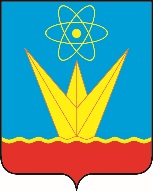 СОВЕТ ДЕПУТАТОВ ЗАТО ГОРОДА ЗЕЛЕНОГОРСКА  КРАСНОЯРСКОГО КРАЯПостоянная комиссия по бюджету, городскому хозяйству и перспективам развития городаул. Мира, д. 15,  г. Зеленогорск, Красноярский край, 663690Телефоны: (39169) 95-107, 95-142, факс (39169) 95-175e-mail: glava@admin.zelenogorsk.ruПовестка Дата: 29.11.2021 Время: 16:00					                          Место: ул. Мира 15, кабинет 412* - время начала рассмотрения п. 1.3 и последующих вопросов повестки указано ориентировочно, докладчикам и приглашенным по данным вопросам рекомендуется приходить на заседание комиссии заранее.Председатель постоянной комиссии   по бюджету, городскому хозяйству и перспективам развития города                                            		             В.В. Терентьев№п/пВремяВопросы повесткиДокладчикПриглашенные1234516:00О местном бюджете города Зеленогорска на 2022 год и плановый период 2023-2024 годов1.116:00Муниципальная программа «Управление муниципальными финансами города Зеленогорска»Малышева Наталья Геннадьевна, руководитель Финансового управления Администрации ЗАТО г.Зеленогорска 1.216:10Непрограммные расходыМалышева Наталья Геннадьевна, руководитель Финансового управления Администрации ЗАТО г.Зеленогорска 1.316:25*Муниципальная программа «Муниципальное имущество и земельные ресурсы города Зеленогорска»Шмигидина Мария Геннадьевна, руководитель Комитета по управлению имуществом   Администрации ЗАТО г. Зеленогорска Малышева Наталья Геннадьевна, руководитель Финансового управления Администрации ЗАТО г.Зеленогорска1.416:40*Муниципальная программа «Развитие малого и среднего предпринимательства в городе Зеленогорске»Бочкарева Наталья Петровна, директор МКУ «Центр закупок, предпринимательстваи обеспечения деятельности ОМС»Малышева Наталья Геннадьевна, руководитель Финансового управления Администрации ЗАТО г.Зеленогорска1.516:50*Муниципальная программа «Развитие транспортной системы в городе Зеленогорске»Шмелев Алексей Борисович, начальник отдела городского хозяйства Администрации ЗАТО г. ЗеленогорскаМалышева Наталья Геннадьевна, руководитель Финансового управления Администрации ЗАТО г.Зеленогорска1.617:05*Муниципальная программа «Капитальное строительство и капитальный ремонт в городе Зеленогорске»Шмелев Алексей Борисович, начальник отдела городского хозяйства Администрации ЗАТО г. ЗеленогорскаМалышева Наталья Геннадьевна, руководитель Финансового управления Администрации ЗАТО г.Зеленогорска1.717:20*Муниципальная программа «Реформирование и модернизация жилищно-коммунального хозяйства и повышение энергетической эффективности в городе Зеленогорске»Шмелев Алексей Борисович, начальник отдела городского хозяйства Администрации ЗАТО г. ЗеленогорскаМалышева Наталья Геннадьевна, руководитель Финансового управления Администрации ЗАТО г.Зеленогорска1.817:35*Муниципальная программа «Формирование современной городской среды в городе Зеленогорске»Шмелев Алексей Борисович, начальник отдела городского хозяйства Администрации ЗАТО г. ЗеленогорскаМалышева Наталья Геннадьевна, руководитель Финансового управления Администрации ЗАТО г.Зеленогорска